Partial revision of the Test Guidelines for PEADocument prepared by an expert from the NetherlandsDisclaimer:  this document does not represent UPOV policies or guidance	The purpose of this document is to present a proposal for a partial revision of the Test Guidelines for Pea (document TG/7/10 Rev. 2).	The Technical Working Party for Vegetables (TWV), at its fifty-sixth session, agreed that the Test Guidelines for Pea (Pisum sativum L.) be partially revised (see document TWV/56/22 “Report”, Annex II).	The following changes are proposed:Addition of new characteristic “Resistance to Peronospora viciae (Pv)” (downy mildew)Addition of new explanation Ad. 61 “Resistance to Peronospora viciae (Pv)”Addition of new characteristic “Resistance to Peronospora viciae (Pv)” to Chapter TQ 7	The proposed changes are presented below in highlight and underline (insertion) and strikethrough (deletion).Proposed addition of new characteristic “Resistance to Peronospora viciae (Pv)” Proposed addition of new explanation “Ad. 61 “Resistance to Peronospora viciae (Pv)” Ad. 61:  Resistance to Peronospora viciae (Pv) [End of document]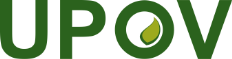 EInternational Union for the Protection of New Varieties of PlantsTechnical Working Party for VegetablesFifty-Seventh Session
Antalya, Türkiye, May 1 to 5, 2023TWV/57/13Original:  EnglishDate:  March 24, 2023
English
français
deutsch
españolExample Varieties/
Exemples/
Beispielssorten/
Variedades ejemplo
Note/
Nota61.

(+)VGResistance to Peronospora viciae (Pv)Résistance à Peronospora viciae (Pv)Resistenz gegen Peronospora viciae (Pv)Resistencia a Peronospora viciae (Pv)QL absentabsentefehlendausenteBingo1presentprésentevorhandenpresenteIdalgo91.PathogenPeronospora viciae f.sp. pisi 2.Quarantine statusno3.Host speciesPea – Pisum sativum L.5.IsolateAvailable at Naktuinbouw6.Establishment isolate identityOn resistant control variety7.Establishment pathogenicityOn susceptible control variety8.Multiplication inoculum8.1Propagation mediumSusceptible variety8.2Propagation varietyBingo or other susceptible variety8.3Stage plant at inoculation2-3 true leaves8.4Inoculation mediumCold tap water8.5Inoculation methodSpray spore8.6Harvest of inoculumSporulating leaves and tendrils in a centrifuge tube. Add 40 ml of tap water and vortex for 1 minute at +/- 2400 RPM. Sieve spore suspension through cheesecloth.8.7Control harvested inoculumcount spores9.Trial duration Day	Action0	sowing14	inoculate24	1st assessment24-28	final assessment9.1Total number of plants35 seeds, min. 20 plants9.2Number of repetitionsno repetition9.3Control varietiesSusceptible control: BingoResistant control: Idalgo9.5Test facilityClimate chamber9.6Temperature 13°C D/N9.7Light13 hours light 8.000-10.000 Lux9.8Seasonyear round10.Inoculation10.1Preparation inoculumSee 8.610.2Quantification inoculumMinimum 1 x 105 and maximum 5 x 105 spores/ml10.3Plant stage at inoculationCotyledon stage10.4Inoculation methodSpray spore suspension10.51st assessment10 days after inoculation2nd assessment 14 days after inoculation10.6Final evaluation 10 to 14 days after inoculation11.Observations11.1MethodVisual11.2Observation scaleClass 1: No symptomsClass 2: Local necrosisClass 3: Limited sporulation with local necrosisClass 4: Strong sporulation on the leaf and/or tendrilsClass 5: Strong sporulation on the leaf, tendrils and stem11.3Validation of the testValidation using the standards. 12InterpretationClass 1 and 2 lead to interpretation [9] presentClass 3, 4 and 5 lead to interpretation [1] absent